¡Un saludo para todas!programación de actividades :Física:20 de octubre- taller de Dinámica y las leyes de newton21 de octubre- taller de Dinámica y las leyes de newtonMatemáticas:22 octubre- canónicas.23 octubre- canónicas.Recuerden subir los compromisos pendientes al classroom.

COLEGIO EMILIA RIQUELME   Actividades virtuales COLEGIO EMILIA RIQUELME   Actividades virtuales COLEGIO EMILIA RIQUELME   Actividades virtuales COLEGIO EMILIA RIQUELME   Actividades virtuales 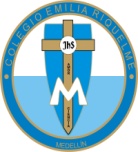 Fecha:19 de octubreAsignatura:   Matemáticas y físicaGrado:10°Docente: Daniel Castaño AgudeloDocente: Daniel Castaño Agudelo